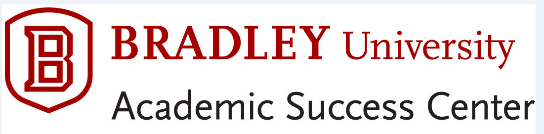 TimesSundayMondayTuesdayWednesdayThursdayFridaySaturday7:00 – 7:30 AM7:30 – 8:008:00 – 8:308:30 – 9:009:00 – 9:30 9:30 – 10:0010:00 – 10:3010:30 – 11:0011:00 – 11:3011:30 – 12:00 PM12:00  -- 12:30 12:30 – 1:001:00 – 1:301:30 – 2:002:00 – 2:302:30 – 3:003:00 – 3:303:30 – 4:004:00 – 4:304:30 – 5:005:00 – 5:305:30 – 6:006:00 – 6:306:30 – 7:007:00 – 7:30 7:30 – 8:008:00 – 8:308:30 – 9:009:00 – 9:30 9:30 – 10:0010:00 – 10:3010:30 – 11:0011:00 – 11:3011:30 – 12:00 AMHours in ClassHours Studying Total Hours as a Student 